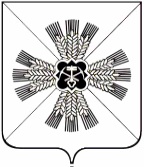 КЕМЕРОВСКАЯ ОБЛАСТЬАДМИНИСТРАЦИЯ ПРОМЫШЛЕННОВСКОГО МУНИЦИПАЛЬНОГО ОКРУГАПОСТАНОВЛЕНИЕот «23» октября 2023г. №1214-Ппгт. ПромышленнаяО внесении изменений в постановление администрации Промышленновского муниципального округа от 05.04.2019 № 446-П«О создании межведомственной комиссии по вопросам внедрения и реализации Всероссийского физкультурно-спортивного комплекса «Готов к труду и обороне» (ГТО) в Промышленновском муниципальном округе» (в редакции постановления от 30.04.2021 № 787-П,                                  от 08.02.2022 № 200-П)В связи с кадровыми изменениями:1. Внести следующие изменения в постановление администрации Промышленновского муниципального округа от 05.04.2019 № 446-П «О создании межведомственной комиссии по вопросам внедрения и реализации Всероссийского физкультурно-спортивного комплекса «Готов к труду и обороне» (ГТО) в Промышленновском муниципальном округе» (в редакции постановления от 30.04.2021 № 787-П, от 08.02.2022 № 200-П):1.1. Состав межведомственной комиссии по вопросам внедрения и реализации Всероссийского физкультурно-спортивного комплекса «Готов к труду и обороне» (ГТО) в Промышленновском муниципальном округе изложить в новой редакции.2. Разместить настоящее постановление на официальном сайте администрации Промышленновского муниципального округа в сети Интернет.3. Контроль за исполнением настоящего постановления возложить на заместителя главы Промышленновского муниципального округа – начальника Управления культуры, молодежной политики, спорта и туризма администрации Промышленновского муниципального округа                    А.А. Мясоедову.4. Настоящее постановление вступает в силу со дня подписания.Исп. А.А. МясоедоваТел.:8 (38442) 74227УТВЕРЖДЕНпостановлениемадминистрации Промышленновскогомуниципального округаот ________________ № __________СОСТАВ межведомственной комиссии по вопросам внедрения и реализации Всероссийского физкультурно-спортивного комплекса «Готов к труду и обороне» (ГТО) в Промышленновском муниципальном округе»Глава Промышленновского муниципального округаС.А. ФедарюкМясоедова Анна Алексеевназаместитель главы Промышленновского муниципального округа – начальник Управления культуры, молодежной политики, спорта и туризма администрации Промышленновского муниципального округа, председатель межведомственной комиссииБорисова Инга Николаевнаглавный специалист Центра тестирования Всероссийского физкультурно-спортивного комплекса «Готов к труду и обороне» муниципального бюджетного учреждения дополнительного образования «Промышленновская спортивная школа», секретарь межведомственной комиссииЧлены межведомственной комиссии:Члены межведомственной комиссии:Зарубин Артем Анатольевичзаместитель главы Промышленновского муниципального округа - начальник Управления по жизнеобеспечению и строительству администрации Промышленновского муниципального округаБезрукова Альбина Петровнаи.о. заместителя главы Промышленновского муниципального округаМясоедова Татьяна Васильевнаи.о. первого заместителя главы Промышленновского муниципального округаСкорюпина Ирина Ивановнаи.о. начальника Управления образования администрации Промышленновского муниципального округаЛыкова Анастасия Александровнадиректор муниципального бюджетного учреждения дополнительного образования «Промышленновская спортивная школа»Смыков Константин Александровичглавный врач ГБУЗ «Промышленновская районная больница» (по согласованию)Заместитель главы Промышленновского муниципального округа – начальник УКМПСТ Промышленновского округаА.А. Мясоедова